Choir Practice: Sunday’s at 9am in the Choir Room						Greeters/Ushers:  Billie Gardner and Trena Williams	Steward:  John Beaver		Bell Ringer:  Grace/Hannah Beaver	    		  Acolyte:  Robert KurtCommonwealth United Methodist ChurchJanuary 2020Commonwealth United Methodist ChurchJanuary 2020Commonwealth United Methodist ChurchJanuary 2020Commonwealth United Methodist ChurchJanuary 2020Commonwealth United Methodist ChurchJanuary 2020Commonwealth United Methodist ChurchJanuary 2020Commonwealth United Methodist ChurchJanuary 2020SundayMondayTuesdayWednesdayThursdayFridaySaturday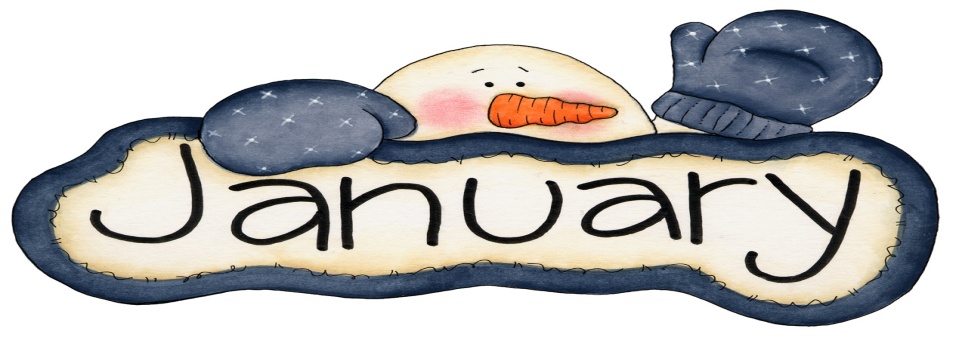 1   New Year’s DayChurch Office ClosedDay of Prayer8pm  AA Meeting (FH)23Church Office Closed4Fellowship Hall (reserved)510am Sunday School11am Worship1-5pm IOCC (Lands Class)Counters - Leigh Beaver 678Day of Prayer8pm  AA Meeting (FH)94-6pm Clothing Closet 10Church Office Closed111210am Sunday School11am Worship1-5pm IOCC (Lands Class)Counters - Perry Beaver and Jackie Samuels131412:30pm Wesleyan Circle (Church Office)15Day of Prayer8pm  AA Meeting (FH)1617Church Office Closed181910am Sunday School11am Worship1-5pm IOCC (Lands Class)Counters - John Beaver and Kay Little20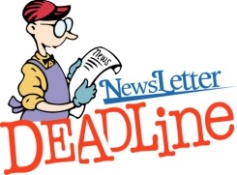 21Newsletter Day22Day of Prayer8pm  AA Meeting (FH)2324Church Office Closed252610am Sunday School11am Worship12pm Administrative Council Meeting (FH)1-5pm IOCC (Lands Class)Counters - Phyllis Batts and Leigh Beaver272829Day of Prayer8pm  AA Meeting (FH)3031Church Office Closed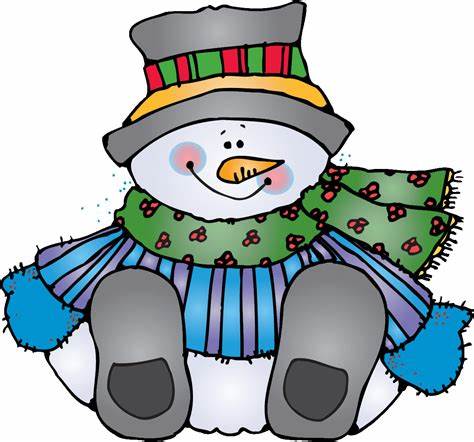 